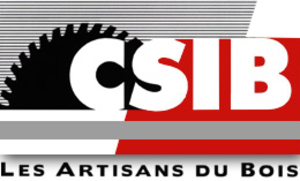 VOTRE LOGO       VOTRE VILLE